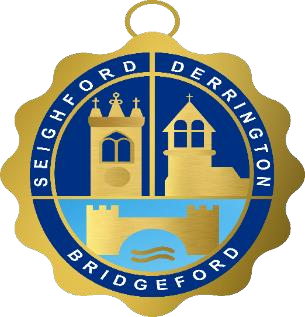          SEIGHFORD PARISH COUNCILDRAFT MINUTES OF AN EXTRAORDINARY  COUNCIL MEETING HELD ON 23rd JUNE 2021 AT 7.30PM AT SEIGHFORD VLLAGE HALLPresent:						Cllr David Price (Chair)											Cllr Neil Brown											Cllr John Busby									   	Cllr Mark Hodgkins	                          	Cllr Richard Wilkes    											Cllr Carole Allen											Cllr Mark Haywood											Borough Cllr Ray Sutherland											Borough/County Cllr Mark Winington (7.50 pm to close of meeting)											Joe Palmer - Clerk23/06/2021/01:		TO RECEIVE APOLOGIES: RECORD ABSENCESApologies were received from Councillor Mark Turnbull and County Councillor Jeremy Pert23/06/2021/02:	DECLARATIONS OF INTERESTSThere were no declarations of interests or dispensation requests.23/06/2021/03: PLANNING MATTERSThe following applications were considered:Application 21/34434/PTEL - proposed 20.0m Phase 8 Monopole C/W wraparound cabinet in base and associated ancillary works at Derrington Lane, Derrington ST18 9NG There were no objections to this application. Proposed by Cllr Busby, supported by Cllr Haywood, agreed by all. ACTION – CLERK Application 21/34136/HOU – Demolition of garage and single storey side/rear extension at 27 Newport Road, Great Bridgeford There were no objections to this application. Proposed by Cllr Brown, supported by Cllr Busby, agreed by all. ACTION - CLERK23/06/2021/04: PARISH FINANCES:23/06/2021/04 (a) To receive an update on expenditure against the budget for 2020/21No report was available at this meeting23/06/2021/04(b) To approve accounts for payment. There were 9 invoices for payment as follows:It was resolved to approve the accounts for payment. Proposed by Cllr Busby, supported by Cllr Brown, agreed by all.23/06/2021/04(c) To approve Bank reconciliation.No report was available at this meeting23/06/2021/04(d) To receive and note the internal audit report.The report was received and noted. Proposed by Cllr Brown, supported by Cllr Busby, agreed by all.23/06/2021/04(e) To agree the Annual Governance Statement.The report was agreed. Proposed by Cllr Brown, supported by Cllr Busby, agreed by all.23/06/2021/04(f) To agree the Annual Accounting Statement.The statement was agreed. Proposed by Cllr Brown, supported by Cllr Busby, agreed by all.23/06/2021/04(g)To confirm eligibility of exemption from limited assurance review by Mazars and certify as exempt.The eligibility was confirmed. Proposed by Cllr Brown, supported by Cllr Busby, agreed by all.23/06/2121/05: GREAT BRIDGEFORD CHILDRENS PLAYING FIELD PROJECT – TO REPORT ON PROGRESS AND ARRANGEMENTS TO BE MADE FOR THE OFFICIAL OPENINGCllr Price presented an update on progress on the Childrens Playing Field Project.  Works are due to start next week, with completion hopefully the following week.  The slide has been painted and hedges cut and branches trimmed in preparation for the works. Additional grass cutting has been requested by the contractor before works start. A discussion took place regarding the arrangements for an opening ceremony, and it was decided to move forward with plans for Sunday 25th July, commencing at 3.30 pm at the Playing Field for the opening ceremony, and then moving to Great Bridgeford Village Hall for refreshments. It was expected that in excess of 50 people could by invited, but this would be subject to the unlocking of Covid regulations. The provision of refreshments was discussed, and also the need to ensure that any food provided was compliant with Covid regulations in place at the time of the event.It was agreed by all to move forward with plans for this event, subject to the preferred date being available. ACTION – Cllr Price23/06/2021/06: MEETING CLOSEThe Chairman thanked members for their attendance and declared the meeting closed at 8.05pm.DatePayeeDetailsTotal08/06/2021JRB Enterprise LtdDog waste bags Invoice No. 22585£     286.2001/06/2021J D M PriceDisbursements -Signs 200 - sign for Great Bridgeford Playing Field£     150.0001/06/2021J D M PriceDisbursements -Envelopes£          4.2901/06/2021J D M PriceDisbursements - 9 stamps x 0.66£          5.9425/05/2021Elan City LtdSpeed Devices Invoice No SAJ-UK/2021/00370£     908.2008/05/2021St. Chad's Church, SeighfordGrant for grounds maintenance£     450.0005/05/2021St. Matthew's Church, DerringtonGrant for grounds maintenance£     450.0018/06/21Seighford Village HallHire fee meeting 23/6/21£       10.0021/06/201Staffordshire County CouncilRadar device &  tuning fork for Seighford Community Speed Watch£     254.00£  2,518.63